                                                                                                                                                                        EK-34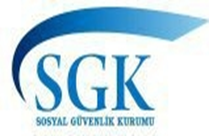 T.C.SOSYAL GÜVENLİK KURUMUT.C.SOSYAL GÜVENLİK KURUMUT.C.SOSYAL GÜVENLİK KURUMUT.C.SOSYAL GÜVENLİK KURUMUBu belgeyi aşağıdaki açıklamaları okuyarak doldurunuz.Bu belgeyi aşağıdaki açıklamaları okuyarak doldurunuz.Bu belgeyi aşağıdaki açıklamaları okuyarak doldurunuz.Bu belgeyi aşağıdaki açıklamaları okuyarak doldurunuz.Bu belgeyi aşağıdaki açıklamaları okuyarak doldurunuz.Bu belgeyi aşağıdaki açıklamaları okuyarak doldurunuz.Bu belgeyi aşağıdaki açıklamaları okuyarak doldurunuz.YURT DIŞI SÜRELERİ BORÇLANMA TALEP DİLEKÇESİYURT DIŞI SÜRELERİ BORÇLANMA TALEP DİLEKÇESİYURT DIŞI SÜRELERİ BORÇLANMA TALEP DİLEKÇESİYURT DIŞI SÜRELERİ BORÇLANMA TALEP DİLEKÇESİYURT DIŞI SÜRELERİ BORÇLANMA TALEP DİLEKÇESİYURT DIŞI SÜRELERİ BORÇLANMA TALEP DİLEKÇESİYURT DIŞI SÜRELERİ BORÇLANMA TALEP DİLEKÇESİYURT DIŞINDA ÇALIŞANIN / EV KADINININYURT DIŞINDA ÇALIŞANIN / EV KADINININYURT DIŞINDA ÇALIŞANIN / EV KADINININYURT DIŞINDA ÇALIŞANIN / EV KADINININYURT DIŞINDA ÇALIŞANIN / EV KADINININYURT DIŞINDA ÇALIŞANIN / EV KADINININYURT DIŞINDA ÇALIŞANIN / EV KADINININ1.  Adı ve Soyadı1.  Adı ve Soyadı1.  Adı ve Soyadı1.  Adı ve Soyadı2.  T.C. Kimlik Numarası2.  T.C. Kimlik Numarası2.  T.C. Kimlik Numarası2.  T.C. Kimlik Numarası3.  Yurt Dışı Süresinin Geçtiği Ülke/Ülkeler3.  Yurt Dışı Süresinin Geçtiği Ülke/Ülkeler3.  Yurt Dışı Süresinin Geçtiği Ülke/Ülkeler3.  Yurt Dışı Süresinin Geçtiği Ülke/Ülkeler4.  Borçlanmak İstediğiniz Yurt Dışındaki Sürenin Niteliği4.  Borçlanmak İstediğiniz Yurt Dışındaki Sürenin Niteliği4.  Borçlanmak İstediğiniz Yurt Dışındaki Sürenin Niteliği4.  Borçlanmak İstediğiniz Yurt Dışındaki Sürenin Niteliği Sigortalılık süresi	 İşsizlik süresi	   Ev kadınlığı süresi Sigortalılık süresi	 İşsizlik süresi	   Ev kadınlığı süresi Sigortalılık süresi	 İşsizlik süresi	   Ev kadınlığı süresi5. 		Borçlanma Miktarının Hesabında Seçtiğiniz Bir Günlük 	Prime Esas Kazanç5. 		Borçlanma Miktarının Hesabında Seçtiğiniz Bir Günlük 	Prime Esas Kazanç5. 		Borçlanma Miktarının Hesabında Seçtiğiniz Bir Günlük 	Prime Esas Kazanç5. 		Borçlanma Miktarının Hesabında Seçtiğiniz Bir Günlük 	Prime Esas Kazanç   Asgari	 Azami	   Diğer (………..TL)   Asgari	 Azami	   Diğer (………..TL)   Asgari	 Azami	   Diğer (………..TL)6.  Borçlanmak İstediğiniz Süre (*)6.  Borçlanmak İstediğiniz Süre (*)6.  Borçlanmak İstediğiniz Süre (*)6.  Borçlanmak İstediğiniz Süre (*) Yurt dışı sürelerimin tamamı	 Aylık bağlanmasına yetecek süre   ………. gün Yurt dışı sürelerimin tamamı	 Aylık bağlanmasına yetecek süre   ………. gün Yurt dışı sürelerimin tamamı	 Aylık bağlanmasına yetecek süre   ………. gün7. İsviçre’deki Primleri Türkiye’ye Transfer Edilenlerin İsviçre’deki Sürelerini Borçlanmaları Halinde Borç Miktarını Ödeme Şekli7. İsviçre’deki Primleri Türkiye’ye Transfer Edilenlerin İsviçre’deki Sürelerini Borçlanmaları Halinde Borç Miktarını Ödeme Şekli7. İsviçre’deki Primleri Türkiye’ye Transfer Edilenlerin İsviçre’deki Sürelerini Borçlanmaları Halinde Borç Miktarını Ödeme Şekli7. İsviçre’deki Primleri Türkiye’ye Transfer Edilenlerin İsviçre’deki Sürelerini Borçlanmaları Halinde Borç Miktarını Ödeme Şekli   Kendim ödemek istiyorum   Transfer edilen primlerimden mahsup edilmesini istiyorum   Kendim ödemek istiyorum   Transfer edilen primlerimden mahsup edilmesini istiyorum   Kendim ödemek istiyorum   Transfer edilen primlerimden mahsup edilmesini istiyorum8. Türkiye’den Sözleşmeye Göre Kısmi Aylık Alıyorsanız Kurumu ve Tahsis/Emekli Numaranız8. Türkiye’den Sözleşmeye Göre Kısmi Aylık Alıyorsanız Kurumu ve Tahsis/Emekli Numaranız8. Türkiye’den Sözleşmeye Göre Kısmi Aylık Alıyorsanız Kurumu ve Tahsis/Emekli Numaranız8. Türkiye’den Sözleşmeye Göre Kısmi Aylık Alıyorsanız Kurumu ve Tahsis/Emekli Numaranız9.	Türkiye’den Sözleşmeye Göre Kısmi Aylık Alıyorsanız Borçlanmak İstediğiniz Süre (*)9.	Türkiye’den Sözleşmeye Göre Kısmi Aylık Alıyorsanız Borçlanmak İstediğiniz Süre (*)9.	Türkiye’den Sözleşmeye Göre Kısmi Aylık Alıyorsanız Borçlanmak İstediğiniz Süre (*)9.	Türkiye’den Sözleşmeye Göre Kısmi Aylık Alıyorsanız Borçlanmak İstediğiniz Süre (*)  Yurt dışı hizmetlerimin tamamı  Kısmi aylığımın tam aylığa dönüştürülmesine yetecek süre  Yurt dışı hizmetlerimin tamamı  Kısmi aylığımın tam aylığa dönüştürülmesine yetecek süre  Yurt dışı hizmetlerimin tamamı  Kısmi aylığımın tam aylığa dönüştürülmesine yetecek süre10. Türkiye’de Geçen           HizmetlerinKurumu/Sigortalılık StatüsüKurumu/Sigortalılık StatüsüKurumu/Sigortalılık StatüsüSicil NumarasıSüre (Giriş-Çıkış Tarihleri)Süre (Giriş-Çıkış Tarihleri)10. Türkiye’de Geçen           Hizmetlerin SSK/Hizmet Akdi   SSK/Hizmet Akdi   SSK/Hizmet Akdi  10. Türkiye’de Geçen           Hizmetlerin Bağ-Kur/Bağımsız    Bağ-Kur/Bağımsız    Bağ-Kur/Bağımsız   10. Türkiye’de Geçen           Hizmetlerin T.C. Emekli Sandığı T.C. Emekli Sandığı T.C. Emekli Sandığı10. Türkiye’de Geçen           Hizmetlerin Geçici 20’nci Madde Sandığı       Adı : ………………………. Geçici 20’nci Madde Sandığı       Adı : ………………………. Geçici 20’nci Madde Sandığı       Adı : ……………………….10. Türkiye’de Geçen           Hizmetlerin Türkiye’de çalışmam yoktur Türkiye’de çalışmam yoktur Türkiye’de çalışmam yokturSOSYAL GÜVENLİK KURUMU………….  Sosyal Güvenlik İl Müdürlüğü / Sosyal Güvenlik MerkezineYukarıda belirttiğim yurt dışında geçen sürelerimi seçtiğim prime esas kazanç üzerinden 3201 sayılı Kanuna göre borçlanmak istiyorum.  Aşağıda yer alan açıklamaları okudum, anladım.Beyanlarımın doğruluğunu, ibraz ettiğim belgenin gerçeğe aykırılığının tespiti halinde borçlanma karşılığı ödediğim meblağın Kuruma gelir kaydedileceğini, Kurumun bu yüzden uğrayacağı zararları istenildiğinde yasal faizi ile birlikte derhal ödeyeceğimi, ayrıca Türk Ceza Kanunu’nun 204’üncü maddesinin birinci fıkrasına göre hakkımda kovuşturma yapılacağını, eksik bilgi ve belge vermem halinde başvurumun reddedileceğini beyan, kabul ve taahhüt ediyorum. 	Gereğini arz ederim.      …... / …... / 20…...SOSYAL GÜVENLİK KURUMU………….  Sosyal Güvenlik İl Müdürlüğü / Sosyal Güvenlik MerkezineYukarıda belirttiğim yurt dışında geçen sürelerimi seçtiğim prime esas kazanç üzerinden 3201 sayılı Kanuna göre borçlanmak istiyorum.  Aşağıda yer alan açıklamaları okudum, anladım.Beyanlarımın doğruluğunu, ibraz ettiğim belgenin gerçeğe aykırılığının tespiti halinde borçlanma karşılığı ödediğim meblağın Kuruma gelir kaydedileceğini, Kurumun bu yüzden uğrayacağı zararları istenildiğinde yasal faizi ile birlikte derhal ödeyeceğimi, ayrıca Türk Ceza Kanunu’nun 204’üncü maddesinin birinci fıkrasına göre hakkımda kovuşturma yapılacağını, eksik bilgi ve belge vermem halinde başvurumun reddedileceğini beyan, kabul ve taahhüt ediyorum. 	Gereğini arz ederim.      …... / …... / 20…...SOSYAL GÜVENLİK KURUMU………….  Sosyal Güvenlik İl Müdürlüğü / Sosyal Güvenlik MerkezineYukarıda belirttiğim yurt dışında geçen sürelerimi seçtiğim prime esas kazanç üzerinden 3201 sayılı Kanuna göre borçlanmak istiyorum.  Aşağıda yer alan açıklamaları okudum, anladım.Beyanlarımın doğruluğunu, ibraz ettiğim belgenin gerçeğe aykırılığının tespiti halinde borçlanma karşılığı ödediğim meblağın Kuruma gelir kaydedileceğini, Kurumun bu yüzden uğrayacağı zararları istenildiğinde yasal faizi ile birlikte derhal ödeyeceğimi, ayrıca Türk Ceza Kanunu’nun 204’üncü maddesinin birinci fıkrasına göre hakkımda kovuşturma yapılacağını, eksik bilgi ve belge vermem halinde başvurumun reddedileceğini beyan, kabul ve taahhüt ediyorum. 	Gereğini arz ederim.      …... / …... / 20…...SOSYAL GÜVENLİK KURUMU………….  Sosyal Güvenlik İl Müdürlüğü / Sosyal Güvenlik MerkezineYukarıda belirttiğim yurt dışında geçen sürelerimi seçtiğim prime esas kazanç üzerinden 3201 sayılı Kanuna göre borçlanmak istiyorum.  Aşağıda yer alan açıklamaları okudum, anladım.Beyanlarımın doğruluğunu, ibraz ettiğim belgenin gerçeğe aykırılığının tespiti halinde borçlanma karşılığı ödediğim meblağın Kuruma gelir kaydedileceğini, Kurumun bu yüzden uğrayacağı zararları istenildiğinde yasal faizi ile birlikte derhal ödeyeceğimi, ayrıca Türk Ceza Kanunu’nun 204’üncü maddesinin birinci fıkrasına göre hakkımda kovuşturma yapılacağını, eksik bilgi ve belge vermem halinde başvurumun reddedileceğini beyan, kabul ve taahhüt ediyorum. 	Gereğini arz ederim.      …... / …... / 20…...SOSYAL GÜVENLİK KURUMU………….  Sosyal Güvenlik İl Müdürlüğü / Sosyal Güvenlik MerkezineYukarıda belirttiğim yurt dışında geçen sürelerimi seçtiğim prime esas kazanç üzerinden 3201 sayılı Kanuna göre borçlanmak istiyorum.  Aşağıda yer alan açıklamaları okudum, anladım.Beyanlarımın doğruluğunu, ibraz ettiğim belgenin gerçeğe aykırılığının tespiti halinde borçlanma karşılığı ödediğim meblağın Kuruma gelir kaydedileceğini, Kurumun bu yüzden uğrayacağı zararları istenildiğinde yasal faizi ile birlikte derhal ödeyeceğimi, ayrıca Türk Ceza Kanunu’nun 204’üncü maddesinin birinci fıkrasına göre hakkımda kovuşturma yapılacağını, eksik bilgi ve belge vermem halinde başvurumun reddedileceğini beyan, kabul ve taahhüt ediyorum. 	Gereğini arz ederim.      …... / …... / 20…...SOSYAL GÜVENLİK KURUMU………….  Sosyal Güvenlik İl Müdürlüğü / Sosyal Güvenlik MerkezineYukarıda belirttiğim yurt dışında geçen sürelerimi seçtiğim prime esas kazanç üzerinden 3201 sayılı Kanuna göre borçlanmak istiyorum.  Aşağıda yer alan açıklamaları okudum, anladım.Beyanlarımın doğruluğunu, ibraz ettiğim belgenin gerçeğe aykırılığının tespiti halinde borçlanma karşılığı ödediğim meblağın Kuruma gelir kaydedileceğini, Kurumun bu yüzden uğrayacağı zararları istenildiğinde yasal faizi ile birlikte derhal ödeyeceğimi, ayrıca Türk Ceza Kanunu’nun 204’üncü maddesinin birinci fıkrasına göre hakkımda kovuşturma yapılacağını, eksik bilgi ve belge vermem halinde başvurumun reddedileceğini beyan, kabul ve taahhüt ediyorum. 	Gereğini arz ederim.      …... / …... / 20…...SOSYAL GÜVENLİK KURUMU………….  Sosyal Güvenlik İl Müdürlüğü / Sosyal Güvenlik MerkezineYukarıda belirttiğim yurt dışında geçen sürelerimi seçtiğim prime esas kazanç üzerinden 3201 sayılı Kanuna göre borçlanmak istiyorum.  Aşağıda yer alan açıklamaları okudum, anladım.Beyanlarımın doğruluğunu, ibraz ettiğim belgenin gerçeğe aykırılığının tespiti halinde borçlanma karşılığı ödediğim meblağın Kuruma gelir kaydedileceğini, Kurumun bu yüzden uğrayacağı zararları istenildiğinde yasal faizi ile birlikte derhal ödeyeceğimi, ayrıca Türk Ceza Kanunu’nun 204’üncü maddesinin birinci fıkrasına göre hakkımda kovuşturma yapılacağını, eksik bilgi ve belge vermem halinde başvurumun reddedileceğini beyan, kabul ve taahhüt ediyorum. 	Gereğini arz ederim.      …... / …... / 20…...Sigortalı veya Hak SahibininSigortalı veya Hak SahibininSigortalı veya Hak SahibininSigortalı veya Hak SahibininSigortalı veya Hak SahibininSigortalı veya Hak SahibininSigortalı veya Hak SahibininTelefon Numarası :Telefon Numarası :Telefon Numarası :Borç Tutarının Tebliğ Edileceği AdresBorç Tutarının Tebliğ Edileceği AdresAd - Soyad / İmzaAd - Soyad / İmzaE-Posta Adresi :E-Posta Adresi :E-Posta Adresi :Ek : 1)Ek : 1)Ek : 1)        2)        2)        2)        3)        3)        3)(*) ile işaretlenen bölümlerdeki bilgilerin eksiksiz doldurulması gerekmektedir. Aksi halde borçlanma başvurusu geçersiz sayılır.(*) ile işaretlenen bölümlerdeki bilgilerin eksiksiz doldurulması gerekmektedir. Aksi halde borçlanma başvurusu geçersiz sayılır.(*) ile işaretlenen bölümlerdeki bilgilerin eksiksiz doldurulması gerekmektedir. Aksi halde borçlanma başvurusu geçersiz sayılır.(*) ile işaretlenen bölümlerdeki bilgilerin eksiksiz doldurulması gerekmektedir. Aksi halde borçlanma başvurusu geçersiz sayılır.(*) ile işaretlenen bölümlerdeki bilgilerin eksiksiz doldurulması gerekmektedir. Aksi halde borçlanma başvurusu geçersiz sayılır.(*) ile işaretlenen bölümlerdeki bilgilerin eksiksiz doldurulması gerekmektedir. Aksi halde borçlanma başvurusu geçersiz sayılır.(*) ile işaretlenen bölümlerdeki bilgilerin eksiksiz doldurulması gerekmektedir. Aksi halde borçlanma başvurusu geçersiz sayılır.AÇIKLAMALARBu belge, zorunlu göç kapsamında gelenler hariç olmak üzere, 3201 sayılı Kanuna göre yurt dışı borçlanma taleplerinde kullanılacaktır.Borçlanma işlemlerinin tamamı 5510 sayılı Kanunun 4/1-(b) bendi kapsamında sonuçlandırılacaktır.Belgenin (5) numaralı bölümünde borçlanmak istenilen prime esas günlük kazanç belirtilecektir. 3201 sayılı Kanunun 4 üncü maddesine göre borçlanma miktarı, talep sahibinin seçeceği bir günlük prime esas kazancın % 45’inin borçlanılacak prim ödeme gün sayısı ile çarpımı kadardır. Bu bölümün boş bırakılması veya birden fazla kutunun işaretlenmesi durumunda “Asgari” seçeneği esas alınacaktır. Borçlanılan süreler 3201 sayılı Kanunun 5’inci maddesinin son fıkrasına göre Türkiye’deki sigortalılıktan önceki süreyi kapsıyorsa sigortalılık başlangıç tarihinden, Türkiye’de sigortalılık yoksa borçlanma tutarının tamamen ödendiği tarihten geriye olmak üzere ilgili aylara mal edilecektir. Borç tutarının tebliğ edileceği bölüme sadece bir adres yazılacaktır.İşsizlik ve/veya ev kadınlığı sürelerinin borçlandırılmasında ya da bonservis ibraz eden gemi adamları ile dış temsilcilikler tarafından düzenlenmiş ıslak imzalı belge ibraz edenlerin borçlanma müracaatlarında yurda giriş-çıkış tarihlerini gösterir belgenin verilmesi gerekmektedir. Yurt dışında geçen sürelerin istenilen kadarı veya tamamı borçlanılabilir. Belgenin (6) ve (9) numaralı bölümlerinde borçlanmak istenilen süreye ilişkin seçeneklerden duruma uygun olan sadece birer kutu işaretlenmelidir. Birden fazla kutu işaretlendiğinde borçlanma başvurusu geçersiz sayılacaktır.Bu dilekçeyle birlikte borçlanılacak yurt dışı sürelerine ait belgeler ile yabancı dildeki belgelerin tercümelerinin verilmesi gerekmektedir. Aksi halde borçlanma başvurusu geçersiz sayılacaktır.Borçlanma tutarının, tebliğ tarihinden itibaren 3 ay içinde Kurum hesabında olacak şekilde ödenmemesi durumunda borçlanma başvurusu geçersiz sayılacaktır.AÇIKLAMALARBu belge, zorunlu göç kapsamında gelenler hariç olmak üzere, 3201 sayılı Kanuna göre yurt dışı borçlanma taleplerinde kullanılacaktır.Borçlanma işlemlerinin tamamı 5510 sayılı Kanunun 4/1-(b) bendi kapsamında sonuçlandırılacaktır.Belgenin (5) numaralı bölümünde borçlanmak istenilen prime esas günlük kazanç belirtilecektir. 3201 sayılı Kanunun 4 üncü maddesine göre borçlanma miktarı, talep sahibinin seçeceği bir günlük prime esas kazancın % 45’inin borçlanılacak prim ödeme gün sayısı ile çarpımı kadardır. Bu bölümün boş bırakılması veya birden fazla kutunun işaretlenmesi durumunda “Asgari” seçeneği esas alınacaktır. Borçlanılan süreler 3201 sayılı Kanunun 5’inci maddesinin son fıkrasına göre Türkiye’deki sigortalılıktan önceki süreyi kapsıyorsa sigortalılık başlangıç tarihinden, Türkiye’de sigortalılık yoksa borçlanma tutarının tamamen ödendiği tarihten geriye olmak üzere ilgili aylara mal edilecektir. Borç tutarının tebliğ edileceği bölüme sadece bir adres yazılacaktır.İşsizlik ve/veya ev kadınlığı sürelerinin borçlandırılmasında ya da bonservis ibraz eden gemi adamları ile dış temsilcilikler tarafından düzenlenmiş ıslak imzalı belge ibraz edenlerin borçlanma müracaatlarında yurda giriş-çıkış tarihlerini gösterir belgenin verilmesi gerekmektedir. Yurt dışında geçen sürelerin istenilen kadarı veya tamamı borçlanılabilir. Belgenin (6) ve (9) numaralı bölümlerinde borçlanmak istenilen süreye ilişkin seçeneklerden duruma uygun olan sadece birer kutu işaretlenmelidir. Birden fazla kutu işaretlendiğinde borçlanma başvurusu geçersiz sayılacaktır.Bu dilekçeyle birlikte borçlanılacak yurt dışı sürelerine ait belgeler ile yabancı dildeki belgelerin tercümelerinin verilmesi gerekmektedir. Aksi halde borçlanma başvurusu geçersiz sayılacaktır.Borçlanma tutarının, tebliğ tarihinden itibaren 3 ay içinde Kurum hesabında olacak şekilde ödenmemesi durumunda borçlanma başvurusu geçersiz sayılacaktır.AÇIKLAMALARBu belge, zorunlu göç kapsamında gelenler hariç olmak üzere, 3201 sayılı Kanuna göre yurt dışı borçlanma taleplerinde kullanılacaktır.Borçlanma işlemlerinin tamamı 5510 sayılı Kanunun 4/1-(b) bendi kapsamında sonuçlandırılacaktır.Belgenin (5) numaralı bölümünde borçlanmak istenilen prime esas günlük kazanç belirtilecektir. 3201 sayılı Kanunun 4 üncü maddesine göre borçlanma miktarı, talep sahibinin seçeceği bir günlük prime esas kazancın % 45’inin borçlanılacak prim ödeme gün sayısı ile çarpımı kadardır. Bu bölümün boş bırakılması veya birden fazla kutunun işaretlenmesi durumunda “Asgari” seçeneği esas alınacaktır. Borçlanılan süreler 3201 sayılı Kanunun 5’inci maddesinin son fıkrasına göre Türkiye’deki sigortalılıktan önceki süreyi kapsıyorsa sigortalılık başlangıç tarihinden, Türkiye’de sigortalılık yoksa borçlanma tutarının tamamen ödendiği tarihten geriye olmak üzere ilgili aylara mal edilecektir. Borç tutarının tebliğ edileceği bölüme sadece bir adres yazılacaktır.İşsizlik ve/veya ev kadınlığı sürelerinin borçlandırılmasında ya da bonservis ibraz eden gemi adamları ile dış temsilcilikler tarafından düzenlenmiş ıslak imzalı belge ibraz edenlerin borçlanma müracaatlarında yurda giriş-çıkış tarihlerini gösterir belgenin verilmesi gerekmektedir. Yurt dışında geçen sürelerin istenilen kadarı veya tamamı borçlanılabilir. Belgenin (6) ve (9) numaralı bölümlerinde borçlanmak istenilen süreye ilişkin seçeneklerden duruma uygun olan sadece birer kutu işaretlenmelidir. Birden fazla kutu işaretlendiğinde borçlanma başvurusu geçersiz sayılacaktır.Bu dilekçeyle birlikte borçlanılacak yurt dışı sürelerine ait belgeler ile yabancı dildeki belgelerin tercümelerinin verilmesi gerekmektedir. Aksi halde borçlanma başvurusu geçersiz sayılacaktır.Borçlanma tutarının, tebliğ tarihinden itibaren 3 ay içinde Kurum hesabında olacak şekilde ödenmemesi durumunda borçlanma başvurusu geçersiz sayılacaktır.AÇIKLAMALARBu belge, zorunlu göç kapsamında gelenler hariç olmak üzere, 3201 sayılı Kanuna göre yurt dışı borçlanma taleplerinde kullanılacaktır.Borçlanma işlemlerinin tamamı 5510 sayılı Kanunun 4/1-(b) bendi kapsamında sonuçlandırılacaktır.Belgenin (5) numaralı bölümünde borçlanmak istenilen prime esas günlük kazanç belirtilecektir. 3201 sayılı Kanunun 4 üncü maddesine göre borçlanma miktarı, talep sahibinin seçeceği bir günlük prime esas kazancın % 45’inin borçlanılacak prim ödeme gün sayısı ile çarpımı kadardır. Bu bölümün boş bırakılması veya birden fazla kutunun işaretlenmesi durumunda “Asgari” seçeneği esas alınacaktır. Borçlanılan süreler 3201 sayılı Kanunun 5’inci maddesinin son fıkrasına göre Türkiye’deki sigortalılıktan önceki süreyi kapsıyorsa sigortalılık başlangıç tarihinden, Türkiye’de sigortalılık yoksa borçlanma tutarının tamamen ödendiği tarihten geriye olmak üzere ilgili aylara mal edilecektir. Borç tutarının tebliğ edileceği bölüme sadece bir adres yazılacaktır.İşsizlik ve/veya ev kadınlığı sürelerinin borçlandırılmasında ya da bonservis ibraz eden gemi adamları ile dış temsilcilikler tarafından düzenlenmiş ıslak imzalı belge ibraz edenlerin borçlanma müracaatlarında yurda giriş-çıkış tarihlerini gösterir belgenin verilmesi gerekmektedir. Yurt dışında geçen sürelerin istenilen kadarı veya tamamı borçlanılabilir. Belgenin (6) ve (9) numaralı bölümlerinde borçlanmak istenilen süreye ilişkin seçeneklerden duruma uygun olan sadece birer kutu işaretlenmelidir. Birden fazla kutu işaretlendiğinde borçlanma başvurusu geçersiz sayılacaktır.Bu dilekçeyle birlikte borçlanılacak yurt dışı sürelerine ait belgeler ile yabancı dildeki belgelerin tercümelerinin verilmesi gerekmektedir. Aksi halde borçlanma başvurusu geçersiz sayılacaktır.Borçlanma tutarının, tebliğ tarihinden itibaren 3 ay içinde Kurum hesabında olacak şekilde ödenmemesi durumunda borçlanma başvurusu geçersiz sayılacaktır.AÇIKLAMALARBu belge, zorunlu göç kapsamında gelenler hariç olmak üzere, 3201 sayılı Kanuna göre yurt dışı borçlanma taleplerinde kullanılacaktır.Borçlanma işlemlerinin tamamı 5510 sayılı Kanunun 4/1-(b) bendi kapsamında sonuçlandırılacaktır.Belgenin (5) numaralı bölümünde borçlanmak istenilen prime esas günlük kazanç belirtilecektir. 3201 sayılı Kanunun 4 üncü maddesine göre borçlanma miktarı, talep sahibinin seçeceği bir günlük prime esas kazancın % 45’inin borçlanılacak prim ödeme gün sayısı ile çarpımı kadardır. Bu bölümün boş bırakılması veya birden fazla kutunun işaretlenmesi durumunda “Asgari” seçeneği esas alınacaktır. Borçlanılan süreler 3201 sayılı Kanunun 5’inci maddesinin son fıkrasına göre Türkiye’deki sigortalılıktan önceki süreyi kapsıyorsa sigortalılık başlangıç tarihinden, Türkiye’de sigortalılık yoksa borçlanma tutarının tamamen ödendiği tarihten geriye olmak üzere ilgili aylara mal edilecektir. Borç tutarının tebliğ edileceği bölüme sadece bir adres yazılacaktır.İşsizlik ve/veya ev kadınlığı sürelerinin borçlandırılmasında ya da bonservis ibraz eden gemi adamları ile dış temsilcilikler tarafından düzenlenmiş ıslak imzalı belge ibraz edenlerin borçlanma müracaatlarında yurda giriş-çıkış tarihlerini gösterir belgenin verilmesi gerekmektedir. Yurt dışında geçen sürelerin istenilen kadarı veya tamamı borçlanılabilir. Belgenin (6) ve (9) numaralı bölümlerinde borçlanmak istenilen süreye ilişkin seçeneklerden duruma uygun olan sadece birer kutu işaretlenmelidir. Birden fazla kutu işaretlendiğinde borçlanma başvurusu geçersiz sayılacaktır.Bu dilekçeyle birlikte borçlanılacak yurt dışı sürelerine ait belgeler ile yabancı dildeki belgelerin tercümelerinin verilmesi gerekmektedir. Aksi halde borçlanma başvurusu geçersiz sayılacaktır.Borçlanma tutarının, tebliğ tarihinden itibaren 3 ay içinde Kurum hesabında olacak şekilde ödenmemesi durumunda borçlanma başvurusu geçersiz sayılacaktır.AÇIKLAMALARBu belge, zorunlu göç kapsamında gelenler hariç olmak üzere, 3201 sayılı Kanuna göre yurt dışı borçlanma taleplerinde kullanılacaktır.Borçlanma işlemlerinin tamamı 5510 sayılı Kanunun 4/1-(b) bendi kapsamında sonuçlandırılacaktır.Belgenin (5) numaralı bölümünde borçlanmak istenilen prime esas günlük kazanç belirtilecektir. 3201 sayılı Kanunun 4 üncü maddesine göre borçlanma miktarı, talep sahibinin seçeceği bir günlük prime esas kazancın % 45’inin borçlanılacak prim ödeme gün sayısı ile çarpımı kadardır. Bu bölümün boş bırakılması veya birden fazla kutunun işaretlenmesi durumunda “Asgari” seçeneği esas alınacaktır. Borçlanılan süreler 3201 sayılı Kanunun 5’inci maddesinin son fıkrasına göre Türkiye’deki sigortalılıktan önceki süreyi kapsıyorsa sigortalılık başlangıç tarihinden, Türkiye’de sigortalılık yoksa borçlanma tutarının tamamen ödendiği tarihten geriye olmak üzere ilgili aylara mal edilecektir. Borç tutarının tebliğ edileceği bölüme sadece bir adres yazılacaktır.İşsizlik ve/veya ev kadınlığı sürelerinin borçlandırılmasında ya da bonservis ibraz eden gemi adamları ile dış temsilcilikler tarafından düzenlenmiş ıslak imzalı belge ibraz edenlerin borçlanma müracaatlarında yurda giriş-çıkış tarihlerini gösterir belgenin verilmesi gerekmektedir. Yurt dışında geçen sürelerin istenilen kadarı veya tamamı borçlanılabilir. Belgenin (6) ve (9) numaralı bölümlerinde borçlanmak istenilen süreye ilişkin seçeneklerden duruma uygun olan sadece birer kutu işaretlenmelidir. Birden fazla kutu işaretlendiğinde borçlanma başvurusu geçersiz sayılacaktır.Bu dilekçeyle birlikte borçlanılacak yurt dışı sürelerine ait belgeler ile yabancı dildeki belgelerin tercümelerinin verilmesi gerekmektedir. Aksi halde borçlanma başvurusu geçersiz sayılacaktır.Borçlanma tutarının, tebliğ tarihinden itibaren 3 ay içinde Kurum hesabında olacak şekilde ödenmemesi durumunda borçlanma başvurusu geçersiz sayılacaktır.AÇIKLAMALARBu belge, zorunlu göç kapsamında gelenler hariç olmak üzere, 3201 sayılı Kanuna göre yurt dışı borçlanma taleplerinde kullanılacaktır.Borçlanma işlemlerinin tamamı 5510 sayılı Kanunun 4/1-(b) bendi kapsamında sonuçlandırılacaktır.Belgenin (5) numaralı bölümünde borçlanmak istenilen prime esas günlük kazanç belirtilecektir. 3201 sayılı Kanunun 4 üncü maddesine göre borçlanma miktarı, talep sahibinin seçeceği bir günlük prime esas kazancın % 45’inin borçlanılacak prim ödeme gün sayısı ile çarpımı kadardır. Bu bölümün boş bırakılması veya birden fazla kutunun işaretlenmesi durumunda “Asgari” seçeneği esas alınacaktır. Borçlanılan süreler 3201 sayılı Kanunun 5’inci maddesinin son fıkrasına göre Türkiye’deki sigortalılıktan önceki süreyi kapsıyorsa sigortalılık başlangıç tarihinden, Türkiye’de sigortalılık yoksa borçlanma tutarının tamamen ödendiği tarihten geriye olmak üzere ilgili aylara mal edilecektir. Borç tutarının tebliğ edileceği bölüme sadece bir adres yazılacaktır.İşsizlik ve/veya ev kadınlığı sürelerinin borçlandırılmasında ya da bonservis ibraz eden gemi adamları ile dış temsilcilikler tarafından düzenlenmiş ıslak imzalı belge ibraz edenlerin borçlanma müracaatlarında yurda giriş-çıkış tarihlerini gösterir belgenin verilmesi gerekmektedir. Yurt dışında geçen sürelerin istenilen kadarı veya tamamı borçlanılabilir. Belgenin (6) ve (9) numaralı bölümlerinde borçlanmak istenilen süreye ilişkin seçeneklerden duruma uygun olan sadece birer kutu işaretlenmelidir. Birden fazla kutu işaretlendiğinde borçlanma başvurusu geçersiz sayılacaktır.Bu dilekçeyle birlikte borçlanılacak yurt dışı sürelerine ait belgeler ile yabancı dildeki belgelerin tercümelerinin verilmesi gerekmektedir. Aksi halde borçlanma başvurusu geçersiz sayılacaktır.Borçlanma tutarının, tebliğ tarihinden itibaren 3 ay içinde Kurum hesabında olacak şekilde ödenmemesi durumunda borçlanma başvurusu geçersiz sayılacaktır.